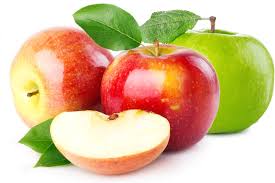 DAN JABUKA 2020.TJEDNI PROJEKTNI ZADATAK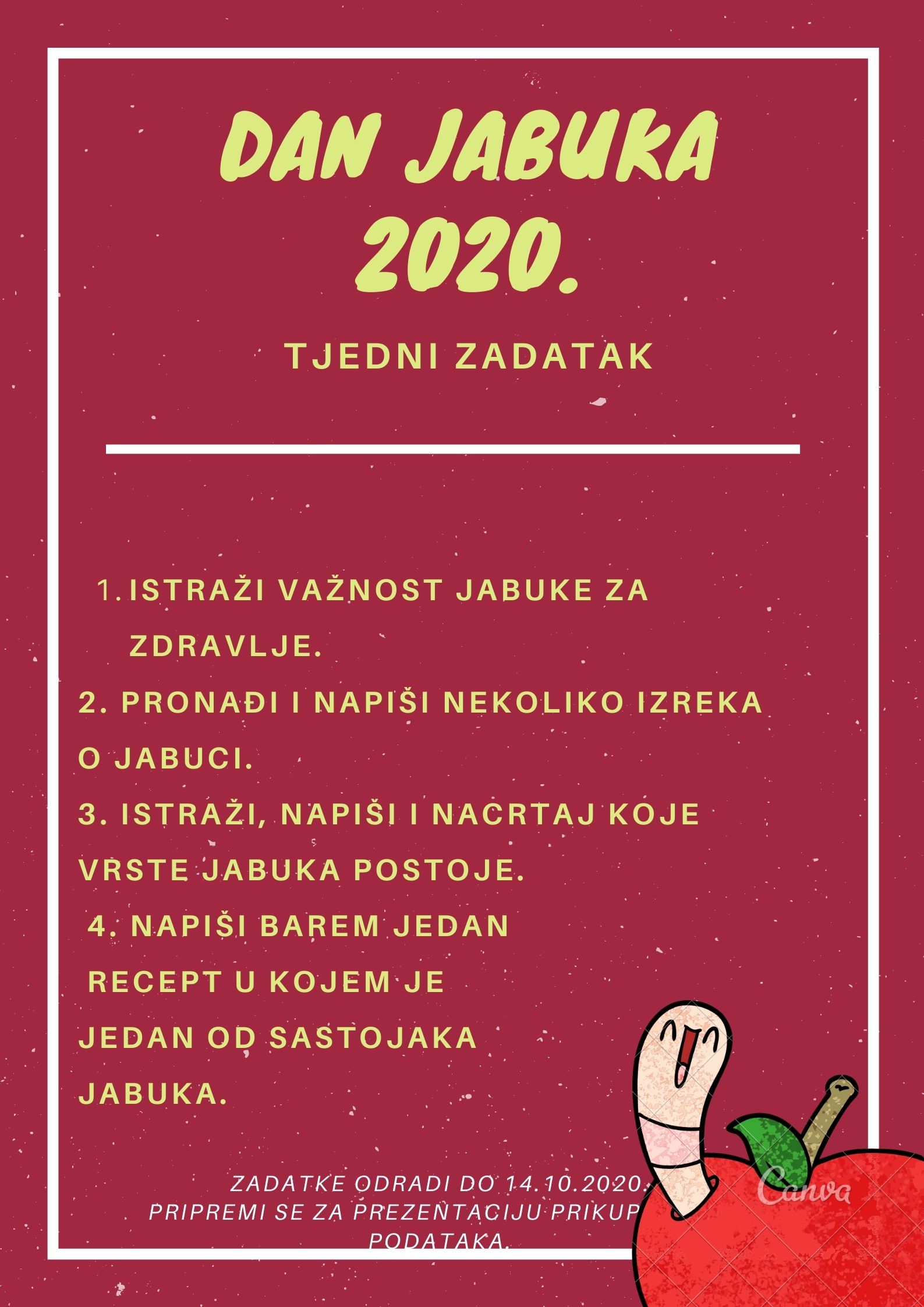 ISTRAŽI VAŽNOST JABUKE ZA ZDRAVLJE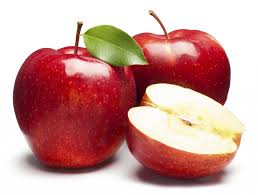 _________________________________________________________________________________________________________________________________________________________________________________________________________________________________________________________________________________________________________________________________________________________________________________________________________________________________________________________________________________________________________________________________________________________________________________________________________PRONAĐI I NAPIŠI NEKOLIKO IZREKA O JABUCI___________________________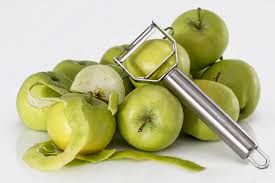 _____________________________________________________________________________________________________________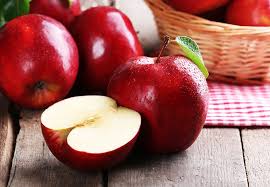 ____________________________________________________________________________________________________________________________________________________________________________________________________ISTRAŽI, NAPIŠI I NACRTAJ KOJE VRSTE JABUKA POSTOJE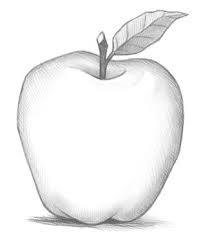   VRSTA:__________________BOJA:____________________ VRSTA:__________________BOJA:____________________VRSTA:__________________BOJA:____________________	VRSTA:__________________BOJA:____________________NAPIŠI BAREM JEDAN RECEPT U KOJEM JE JEDAN OD SASTOJAKA JABUKA.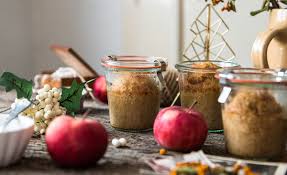 _________________________________________________SASTOJCI:________________________________________________________________________________________________________________________________________________________________________________________________________________________________________________________________________________________PRIPREMA:________________________________________________________________________________________________________________________________________________________________________________________________________________________________________________________________________________________________________________________________________________________________________________________________________________________________________________________________________________________________________________________________________________________________________________________________________________________________________________________________________________________________________________________________________________________________________________________________________________________________________________________________________________________________________________________________________________________________________________________________________________________